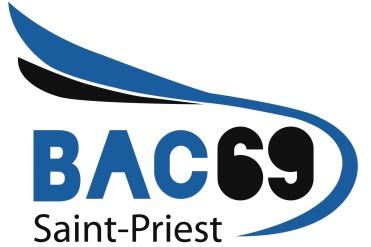 Fiche d’inscription saison 2022-2023Prénom + Nom : 	_________________________________________Numéro de licence : 	_________________________________________Cotisation :□ loisir (130€)   □ compétition (160€)□ jeune (120€)note : l’inscription en loisir n’interdit pas de faire des tournoisMode de règlement :□ chèque□ virement.     Précisez le nom sur le virement si différent  _________________________________Je souhaite participer aux Interclubs (sous réserve de place disponible) :□ oui	- □ senior		- □ vétéran□ non